УКРАЇНАПОЧАЇВСЬКА  МІСЬКА  РАДАВИКОНАВЧИЙ КОМІТЕТРІШЕННЯВід  «     » листопада 2020  року						№ ПРОЕКТПро надання дозволу на проведення ремонтних робітЦНСП Почаївської міської ради	Розглянувши звернення в.о. директора Центру надання соціальних послуг Почаївської міської ради Ярмусь Наталії щодо надання дозволу на проведення ремонтних робіт приміщення в м. Почаїв по вул. Шевченка, 15 г, враховуючи умови  мікропроектної угоди №03 від 27 жовтня 2020 року щодо реалізації проекту «Покращення якості та доступності соціальних послуг в Почаївській ОТГ через створення Центру надання соціальних послуг», враховуючи рішення міської ради №2721 від 30.10.2020 року, виконавчий комітет Почаївської міської ради                                                     ВИРІШИВ:Надати дозвіл ЦНСП Почаївської міської ради на проведення ремонтних робіт об’єкта нерухомості в м. Почаїв по вул. Шевченка 15 г, що передане центру на праві оперативного відання.Контроль за виконанням даного рішення покласти на заступника міського голови згідно розподілу функціональних обов’язків.Чубик А.В. 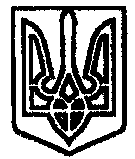 